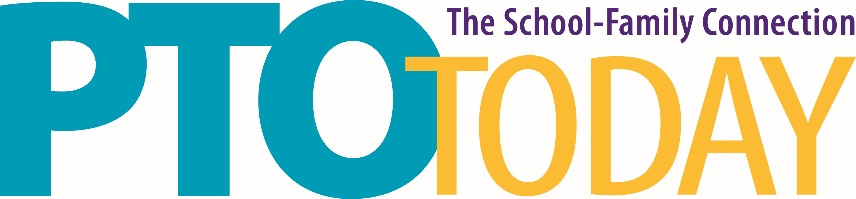 Mesquite, TX 				April 11, 2017Mesquite Convention CenterWiFi ConnectionThe Mesquite Convention Center offers FREE WiFi for their guests.  There is no order form to fill out and no fee.  